Aarti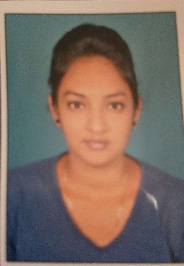 Aarti.372107@2freemail.com 	   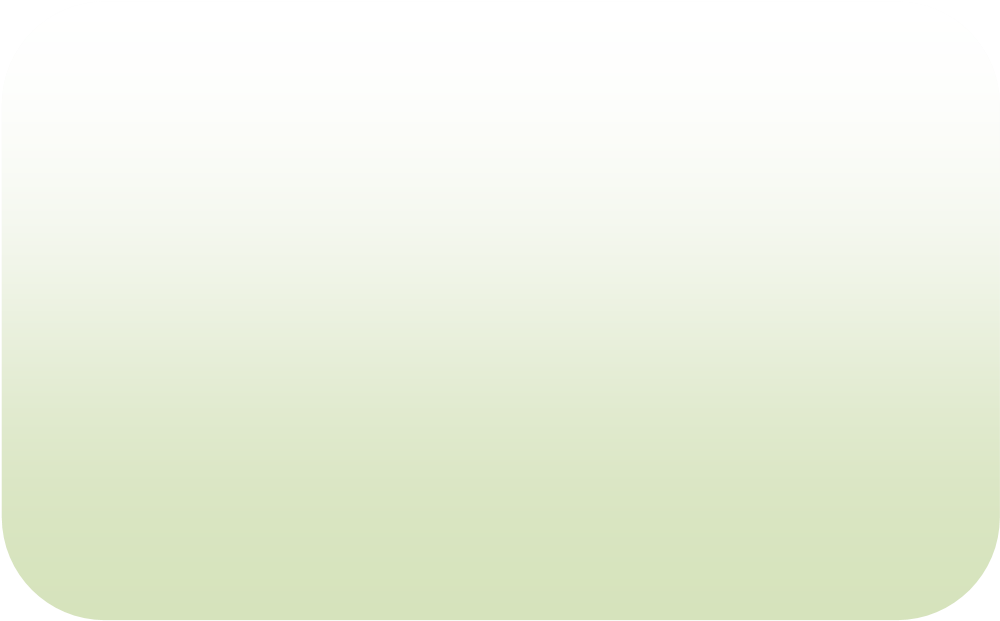 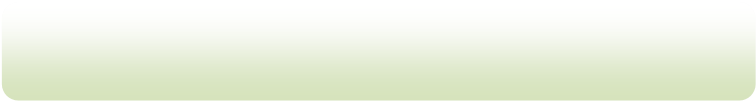 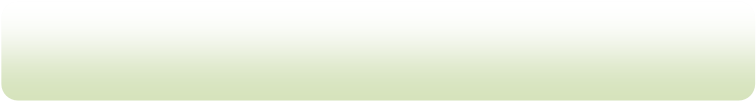 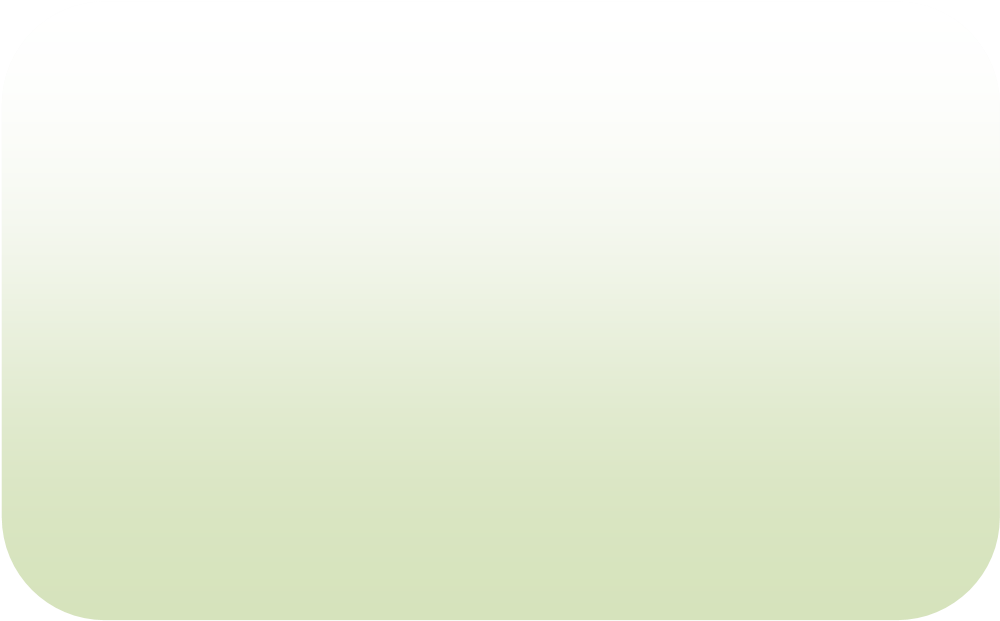 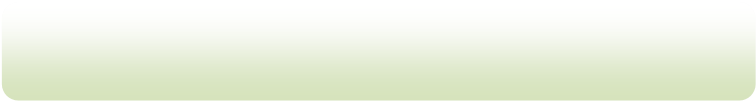 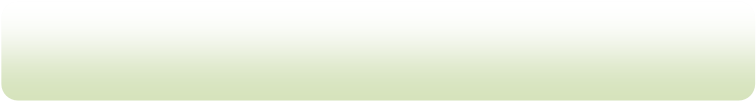 H.S.C (Commerce), Vivek Vidyalaya and Junior College, Mumbai India                                           2012S.S.C , St. Paul’s High School, Mumbai India                                                                                          2010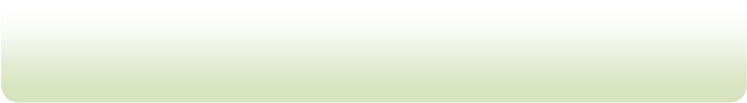 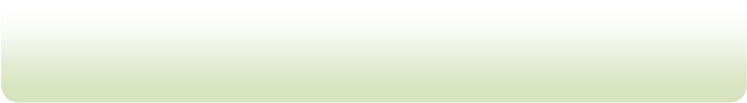 Promoted as an Admin Manager at K7 Biz Solutions.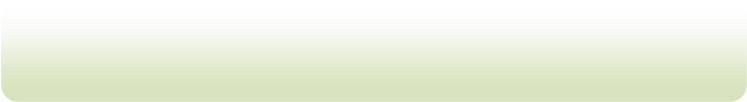 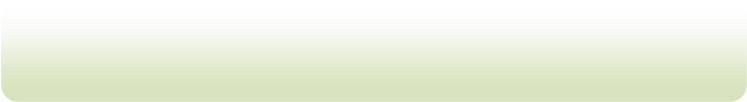 7th January 2013 – 28th July 2017 – K7 Biz Solution Pvt Ltd (Mumbai, India) 					        Admin Manager Managing the office reception desk.Answering incoming telephone calls, determines purpose of callers and forward calls toappropriate personnel or department.Attend the customer calls / inquiries and forwarding proposals to the concerned departments.Answer questions about organization and provides callers with address, direction and otherinformation.Welcomes on site visitors, determines nature of business and announces visitors to appropriatepersonnel.Monitor visitors’ access and issues passes when required.Receive all mails, faxes, emails and couriers on behalf of the division and forward to theconcerned personnel.Working in close co-ordination with various departments within the organization.Managing and updating logs/registers for incoming & outgoing mails.Organized diary of appointments, meetings and travel arrangements for the Manager.Log incoming call details, raise complaint logs, and raise inquiry sheets.Preparing invoices and dispatching them through Courier.Correspondence with clients via email, maintaining files with all the correspondence, original documentation, telephone notes etc.Research and keeping myself updated with recent updated and process guides.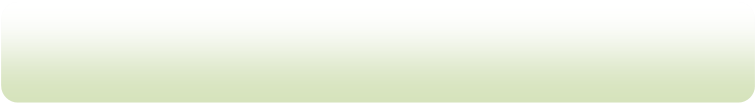 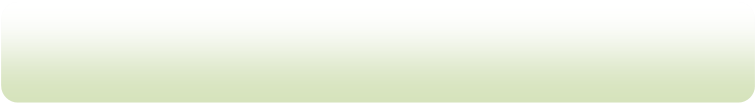 Human Resource Management Good Interpersonal Skills - to form effective working relationships with people at all levels. Detail Oriented and Organized. Ability to Multi Task and Adapt to Challenges. 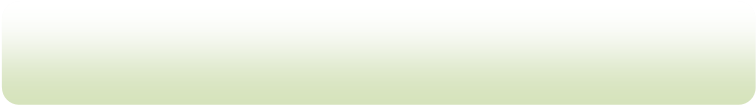 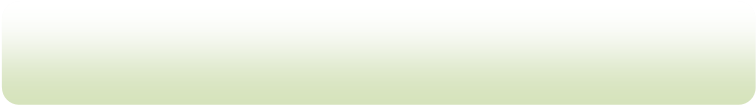 Excellent knowledge of MS OfficeMaintenance of Consumer interactions in CRM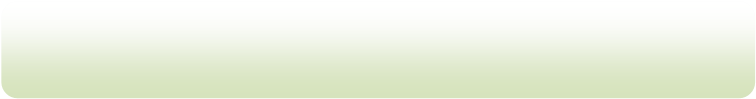 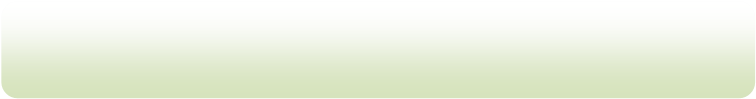 Nationality:                         Indian   Date of Birth:                      3rd June 1994Marital Status:                    Single   Visa:			    Visit visa expiring on 30th October 2017* I hereby declare that all the above information provided by me is true and to the best of my knowledge           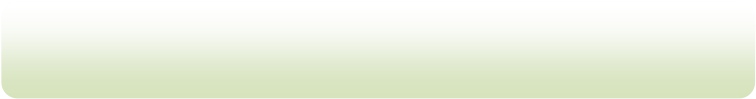 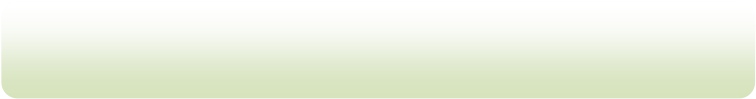 Available on request. 